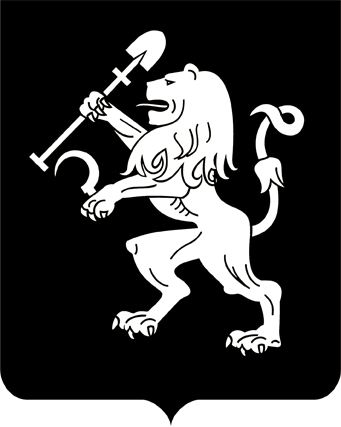 АДМИНИСТРАЦИЯ ГОРОДА КРАСНОЯРСКАПОСТАНОВЛЕНИЕО подготовке проекта внесения изменений в Правил землепользования и застройки городского округа город КрасноярскВ связи с поступлением предложения управления архитектуры             о внесении изменений в Правила землепользования и застройки городского округа город Красноярск, утвержденные решением Красноярского городского Совета депутатов от 07.07.2015 № В-122, на основании  ст. 33 Градостроительного кодекса Российской Федерации, п. 12 ст. 34 Федерального закона от 23.06.2014 № 171-ФЗ «О внесении изменений            в Земельный кодекс Российской Федерации и отдельные законодательные акты Российской Федерации»,  руководствуясь ст. 16 Федерального закона от 06.10.2003 № 131-ФЗ «Об общих принципах организации местного самоуправления в Российской Федерации», ст. 41, 58, 59        Устава города Красноярска, ПОСТАНОВЛЯЮ:1. Комиссии по подготовке проекта Правил землепользования                и застройки города Красноярска в 10-дневный срок со дня вступления            в силу настоящего постановления подготовить проект внесения изменений в Правила землепользования и застройки городского округа город Красноярск, утвержденные решением Красноярского городского Совета депутатов от 07.07.2015 № В-122, в части приведения установленных градостроительным регламентом видов разрешенного использования земельных участков в соответствие с видами разрешенного использо-вания земельных участков, содержащимися в Классификаторе видов разрешенного использования земельных участков, утвержденном             приказом Минэкономразвития России от 01.09.2014 № 540.2. Управлению архитектуры администрации города:1) в 10-дневный срок со дня поступления проекта внесения изменений в Правила землепользования и застройки городского округа           город Красноярск, указанного в  пункте 1 настоящего постановления, обеспечить проверку подготовленного проекта на соответствие требованиям технических регламентов, Генеральному плану городского округа город Красноярск, схеме территориального планирования Красноярского края; 2) разместить на официальном сайте администрации города: информационное сообщение о принятии решения о внесении изменений в Правила землепользования и застройки городского округа город Красноярск, утвержденные решением Красноярского городского Совета депутатов от 07.07.2015 № В-122, в части приведения установленных градостроительным регламентом видов разрешенного исполь-зования земельных участков в соответствие с видами разрешенного   использования земельных участков, содержащимися в Классификаторе видов разрешенного использования земельных участков, утвержденном приказом Минэкономразвития России от 01.09.2014 № 540;состав комиссии по подготовке проекта Правил землепользования и застройки города Красноярска и Положение о комиссии, утвержденные распоряжением администрации города от 18.05.2005 № 448-р.3. Департаменту информационной политики администрации города в течение десяти дней с даты принятия настоящего постановления опубликовать в газете «Городские новости»: информационное сообщение о принятии решения о внесении изменений в Правила землепользования и застройки городского округа город Красноярск, утвержденные решением Красноярского городского Совета депутатов от 07.07.2015 № В-122, в части приведения установленных градостроительным регламентом видов разрешенного исполь-зования земельных участков в соответствие с видами разрешенного   использования земельных участков, содержащимися в Классификаторе видов разрешенного использования земельных участков, утвержденном приказом Минэкономразвития России от 01.09.2014 № 540; состав комиссии по подготовке проекта Правил землепользования и застройки города Красноярска и Положение о комиссии, утвержденные распоряжением администрации города от 18.05.2005 № 448-р.4. Настоящее постановление опубликовать в газете «Городские новости» и разместить на официальном сайте администрации города.5. Контроль за исполнением постановления возложить на первого заместителя Главы города Давыдова А.В.Исполняющий обязанностиГлавы города					                                   В.А. Логинов05.07.2019№ 439